Evidence on Blanket:-Blanket Fibers (blanket)-Hair Sample (B)Human HairPets Under microscopeFibers found on PersonAbigail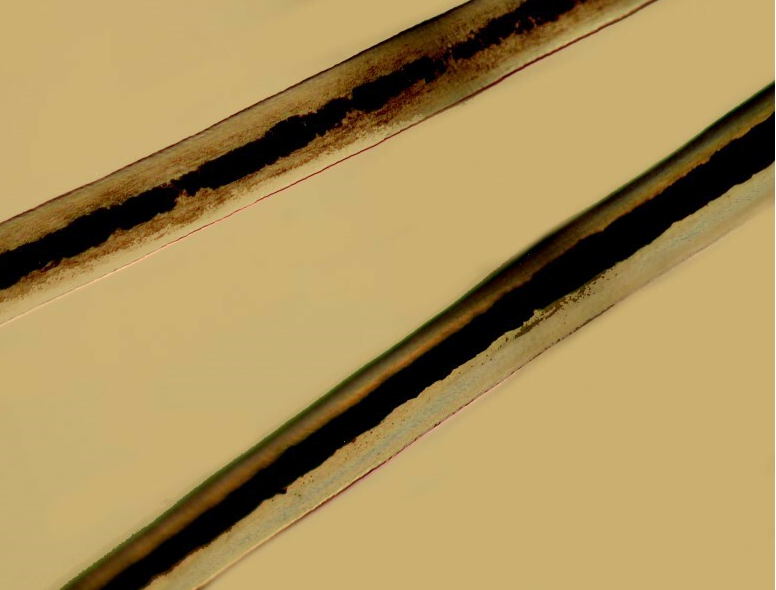 There is a slide to look at. (Yorkie)There is a slide to look at. (8A)#1-George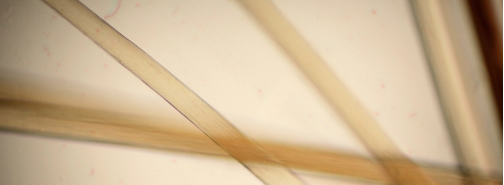 There is a slide to look at. (#1Cat)There is a slide to look at. (1A)#2 Patricia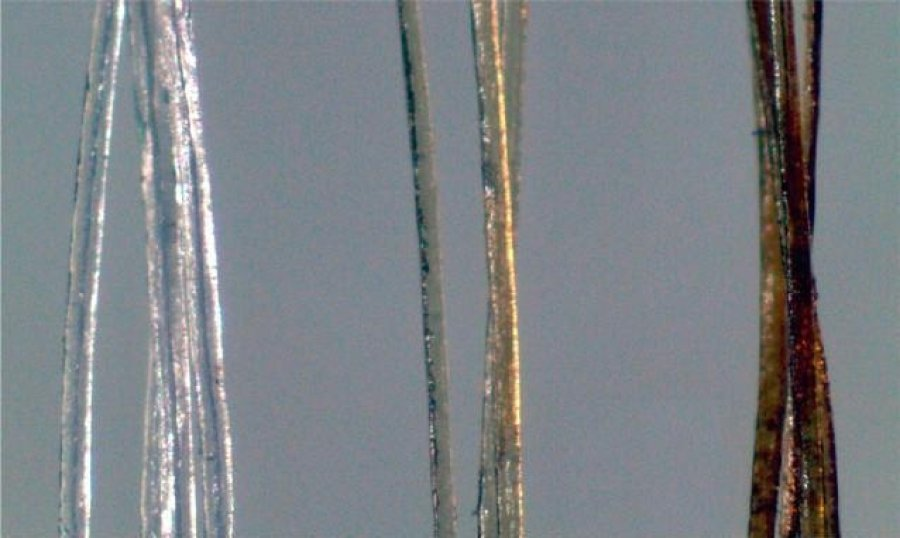 There is a slide to look at. (Bat)N/A#3Helmut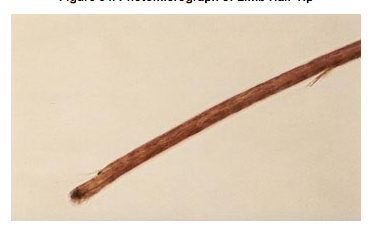 N/AN/A#4William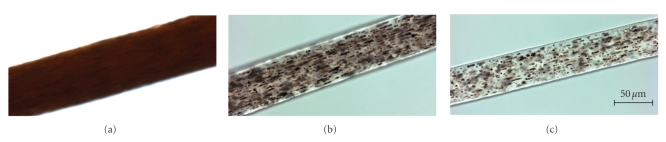 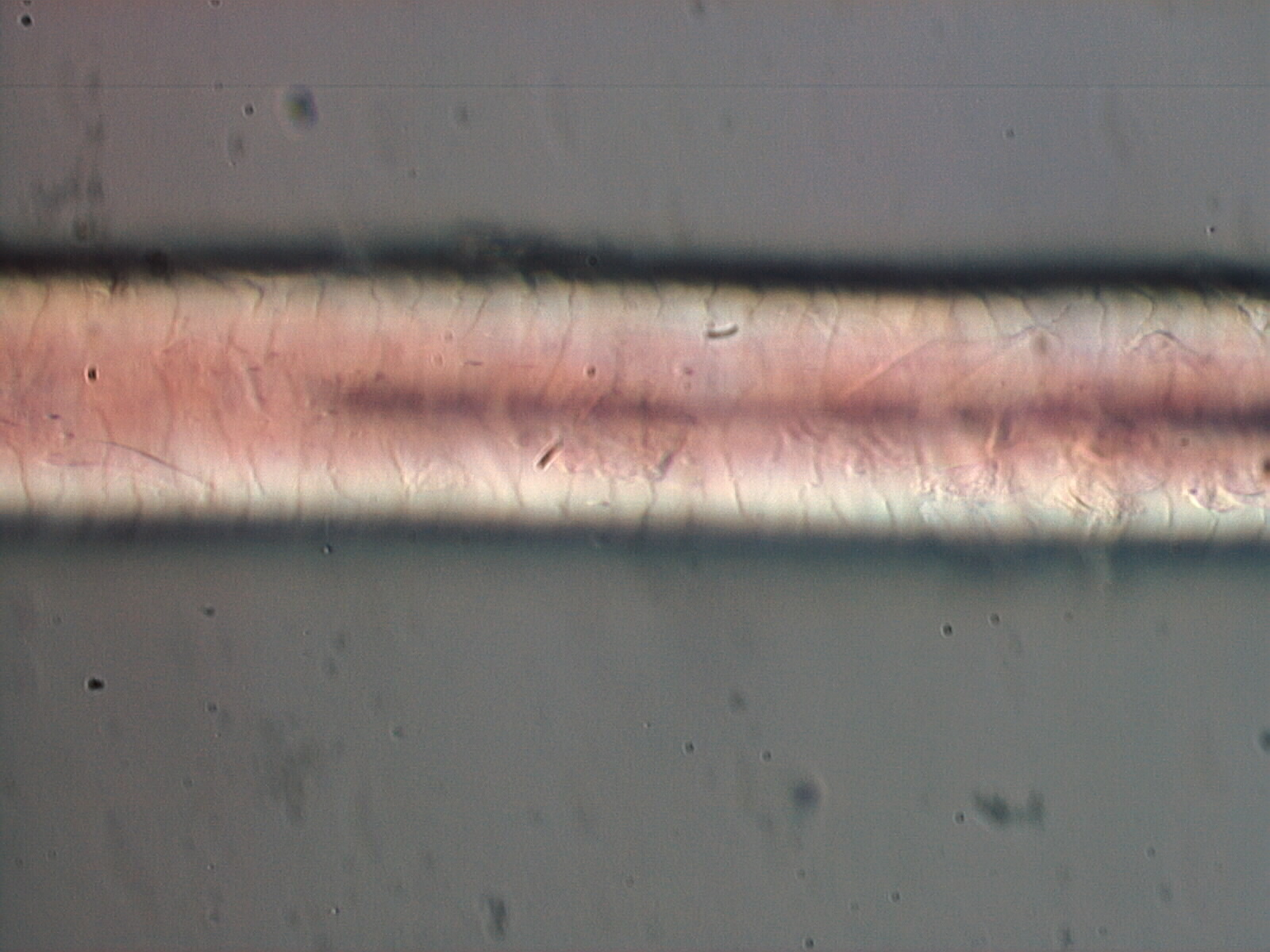 N/A#5Akita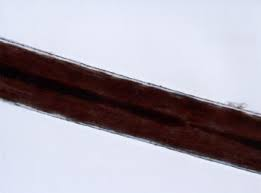 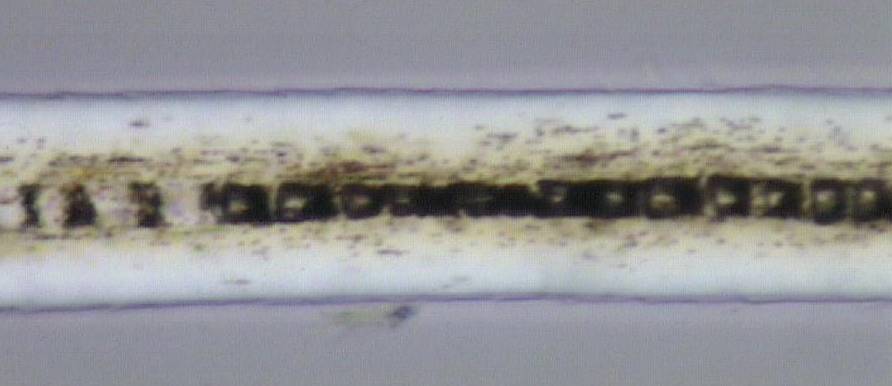 N/AHuman HairPets Under microscope#6FredThere is a slide to look at (Poodle)There is a slide to look at (6A)#7MauriceN/A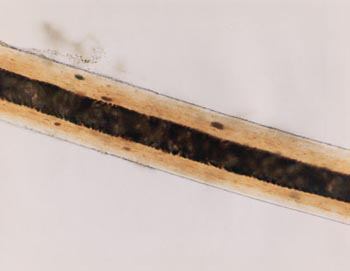 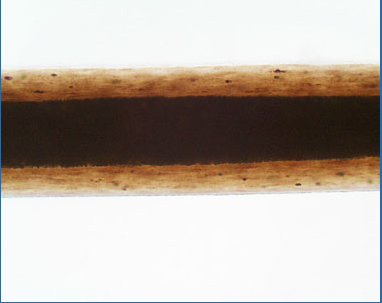 